UCHWAŁA NR L/383/23Rady Miejskiej Radzynia Chełmińskiego                                                            z dnia  7 lutego  2023 r.w sprawie przyjęcia Gminnego  Programu Wspierania Rodziny w Gminie Mieście i Gminie Radzyń Chełmiński  na lata 2023-2025.Na podstawie art. 18 ust.2 pkt 15 ustawy z dnia 8 marca 1990 r. o samorządzie gminnym                            (Dz. U. z 2023 r. poz.40), art. 176 pkt 1 oraz art. 179 ust. 2 ustawy z dnia 9 czerwca 2011r. o wspieraniu rodziny i systemie pieczy zastępczej t.j.(Dz. U. 2022 poz.447 ze zm.) uchwala się,                   co następuje: § 1. Uchwala się Gminny Program Wspierania Rodziny w Gminie Mieście i Gminie Radzyń Chełmiński na lata 2023-2025, stanowiący załącznik do niniejszej uchwały. § 2. Wykonanie uchwały powierza się Burmistrzowi .§ 3. Uchwała wchodzi w życie z dniem podjęcia. Przewodniczący Rady MiejskiejJan Michaliszyn UzasadnienieGminny Program Wspierania Rodziny na lata 2023-2025 opracowano zgodnie z art. 176 pkt 1 ustawy z dnia 9 czerwca 2011r. o wspieraniu rodziny i systemie pieczy zastępczej  t.j.(Dz. U. 2022 poz. 447 ze zm.), w myśl którego do zadań własnych gminy należy opracowanie i realizacja                                                       3-letnich programów wspierania rodziny. Zgodnie z art. 179 ust. 2 ustawy rada gminy biorąc pod uwagę potrzeby związane z realizacją zadania z zakresu wpierania rodziny uchwala gminne programy wspierania. Poprzedni program został opracowany na lata 2020-2022. W związku z powyższym, podjęcie uchwały w sprawie uchwalenia Gminnego Programu Wspierania Rodziny na lata 2023-2025 jest w pełni uzasadnione.                                                                                                   Załącznik do Uchwały Nr L/383/23							        Rady Miejskiej Radzynia Chełmińskiego                                                                                                   z dnia 7 lutego 2023r.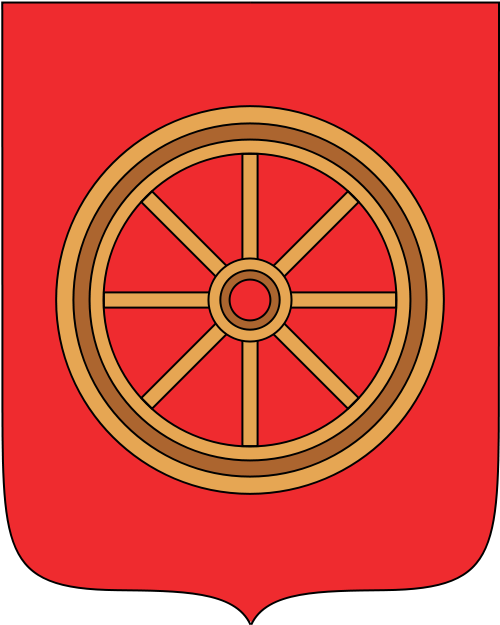 GMINNY PROGRAM WSPIERANIA RODZINYNA LATA 2023 - 2025Radzyń Chełmiński 2023r.Gminny Program Wspierania Rodziny w Gminie Mieście i Gminie Radzyń Chełmińskina lata 2023-2025
	„Małżeństwo jako związek kobiety i mężczyzny, rodzina, macierzyństwo i rodzicielstwo
znajdują się pod ochroną i opieką Rzeczypospolitej Polskiej”.
						                              art. 18. Konstytucji Rzeczypospolitej Polskiej
	„Troska o dziecko jest pierwszym i podstawowym sprawdzianem stosunku człowieka do człowieka.” 					                                                                          Jan Paweł IIWprowadzenie i podstawy prawne.	 Opracowanie i realizacja 3 – letnich gminnych programów wspierania rodziny należy do zadań własnych gminy. Obowiązek ten wynika z art. 176  pkt 1 ustawy z dnia 9 czerwca 2011r. o wspieraniu rodziny i systemie pieczy zastępczej. W związku z zakończeniem okresu realizacji obowiązującego programu, który  został przyjęty uchwałą Nr XIX/157/20 Rady Miejskiej Radzynia Chełmińskiego z dnia 29.06.2020r.                                   i stanowił samodzielny program, służący wspieraniu rodziny przeżywającej trudności                             w wypełnianiu funkcji opiekuńczo  – wychowawczej  należało opracować kolejny  na następne lata. 													Założeniem programu jest wspieranie rodzin w trzech obszarach: obszar opiekuńczo –wychowawczy, obszar socjalno-bytowy, obszar społeczny. Program zakłada kontynuację działań profilaktycznych, interwencyjnych, pomocowych i terapeutycznych na rzecz rodzin  poprzez doskonalenie metod pracy z rodziną oraz wprowadzanie nowych form   pomocy rodzinie  w zależności od potrzeb. Rodzina jako najmniejsza grupa społeczna leży u podstaw społeczeństwa, buduje                                       je i wpływa na jego rozwój. Stanowi jednocześnie tzw. grupę odniesienia, z którą człowiek
świadomie i mocno identyfikuje się jako jej członek i reprezentant, odkrywa, przejmuje
i współtworzy kultywowane w niej poglądy, postawy, obyczaje i wzory postępowania.
Prawidłowe relacje w rodzinie chronią przed powstawaniem problemów społecznych,
zwłaszcza przed uzależnieniami, przemocą i niedostosowaniem społecznym. Dlatego też, tak
istotne jest podjęcie zintegrowanych, złożonych działań w oparciu o pomoc specjalistów oraz
instytucji wspierających rodziny w momencie, gdy w jej funkcjonowaniu pojawiają się lub
występują różnego rodzaju trudności i dysfunkcje, których przezwyciężenie może okazać się
niemożliwe bez długotrwałego i wielopoziomowego wsparcia ze strony służb społecznych.
Wszystko po to, aby poprawić funkcjonowanie całej rodziny oraz zapewnić dziecku warunki
do prawidłowego rozwoju.										W związku  z powyższym, niezwykle istotne jest otoczenie rodziny należytą  uwagą                  i troską oraz odpowiednim wsparciem. W sytuacji pojawienia się dysfunkcji w rodzinie  konieczne jest podejmowanie przez instytucje i służby społeczne określonych działań naprawczych i objęcia rodzin  wszechstronną pomocą, tak by dzieci  mogły wychowywać                     się i dorastać  w swojej naturalnej rodzinie. Obowiązek wspierania rodziny przeżywającej trudności w funkcjonowaniu spoczywa na jednostkach samorządu terytorialnego                              oraz organach administracji rządowej. Obowiązek ten jest realizowany w szczególności                         we współpracy ze środowiskiem lokalnym, sądami i organami pomocniczymi, policją instytucjami oświatowymi, podmiotami leczniczymi, a także kościołem oraz organizacjami społecznymi.	Odbiorcami Programu są rodziny z dziećmi, które  zamieszkują na terenie Miasta i Gminy Radzyń Chełmiński, borykające się z różnorodnymi trudnościami, które same nie są w stanie pokonać, a także rodziny z których dzieci zostały umieszczone w pieczy zastępczej  a rodziny wyraziły chęć współpracy na rzecz odzyskania opieki nad dzieckiem                      i jego powrotem  do domu rodzinnego.								Niniejszy Program jest kontynuacją i uzupełnieniem Gminnego Programu Wspierania
Rodziny realizowanego w Mieście i Gminie Radzyń Chełmiński w latach 2020-2022. 	Założenia Programu stawiają na rozwój zintegrowanego systemu wsparcia rodzin                      w gminie Radzyń Chełmiński poprzez realizację szeregu kompleksowych działań.                	Zapisy Programu spójne są z aktami ustawodawstwa krajowego jak i lokalnego, w tym w szczególności:-Ustawa z dnia 9 czerwca 2011r. o wspieraniu rodziny i systemie pieczy zastępczej,                      -Ustawa z dnia 25 lutego 1964r.  kodeks rodzinny i opiekuńczy,                                                                         -Ustawy z dnia 8 marca 1990 r. o samorządzie gminnym,                                                                                    -Ustawy z dnia 12 marca 2004r. o pomocy społecznej,                                                                                                -Ustawy z dnia 29 lipca 2005r. o przeciwdziałaniu przemocy w rodzinie,                                                         -Ustawy z dnia 28 listopada  2003r. o świadczeniach rodzinnych,                                                        -Ustawy z dnia 11 lutego 2016r. o pomocy państwa w wychowaniu dzieci,                                               -Ustawy z dnia 4 listopada 2016r. o wspieraniu kobiet w ciąży i rodzin ,,Za życiem”,                             -Ustawy z dnia 26 października 1982r. o wychowaniu w trzeźwości i przeciwdziałaniu alkoholizmowi,                                                                                                                                              -Ustawa z dnia 5 grudnia 2014r. o Karcie Dużej Rodziny,                                                                             -Ustawa z dnia 29 lipca  2005r. o przeciwdziałaniu narkomanii,                                                            -Konstytucji Rzeczypospolitej Polskiej  z dnia 2 kwietnia 1997r.                                                                   -Strategia rozwiązywania problemów społecznych na  terenie Miasta i Gminy Radzyń      Chełmiński  na lata 2021-2026 Diagnoza 	Program Wspierania Rodziny w Gminie Miasto i Gminie Radzyń Chełmiński  przygotowano w oparciu  o diagnozę  sytuacji społeczno –demograficznej oraz analizę  danych o rodzinach objętych wsparciem przez tut. Ośrodek Pomocy Społecznej. Miasto i Gminę Radzyń Chełmiński  zamieszkuje łącznie  4446 mieszkańców (stan na dzień 31.12.2022r.).                  Na terenie miasta i gminy Radzyń Chełmiński znajduje się między innymi  Urząd Miasta i Gminy, Zespół Szkół , Miejsko – Gminny Ośrodek Pomocy Społecznej, Posterunek Policji, Samodzielny Publiczny Zakład Opieki Zdrowotnej, Miejsko –Gminna Biblioteka Publiczna, Punkt Informacyjno–Konsyltacyjny, Klub Dziecięcy, Parafia Rzymskokatolicka.Główną instytucją udzielająca  rodzinom wsparcia jest Miejsko – Gminny Ośrodek Pomocy Społecznej. Z rozeznanej sytuacji wynika, iż w ostatnich latach liczba ludności pobierających świadczenia z systemu pomocy społecznej w stosunku do ogólnej liczby ludności ma tendencję spadkową. Dane będące w posiadaniu M-GOPS  pokazują, że problemami najczęściej występującymi                                       w rozeznanych środowiskach przez pracowników M-GOPS są to:  ubóstwo, alkoholizm, długotrwała lub ciężka choroba ,niepełnosprawność, bezrobocie.Występowanie powyższych problemów w rodzinach może być
przyczyną do zaburzenia jej prawidłowego funkcjonowania, dlatego tak niezbędne jest
zapewnianie dostępu do kompleksowych usług i realizowanie działań na rzecz wsparcia
dziecka i rodziny.Na terenie Miasta i Gminy mieszkają również osoby w podeszłym wieku i niepełnosprawne.                      Znaczna część osób niepełnosprawnych pozostaje  głównie pod opieka i wsparciem rodzin.                                    M-GOPS zabezpiecza ten obszar realizując usługi opiekuńcze. Pomoc w tej formie przysługuje osobie, która  z  powodu wieku, choroby  lub innej przyczyny wymaga pomocy  innych osób                 a jest jej pozbawiona. Usługi opiekuńcze  obejmują  pomoc w zaspokajaniu  codziennych potrzeb życiowych. Z diagnozy lokalnej wynika także, że znaczna część rodzin ma problemy  w sprawach opiekuńczo-wychowawczych, prowadzenia gospodarstwa domowego oraz rodziny                                    z problemem  przemocy  w rodzinie.Bezradność w sprawach opiekuńczo –wychowawczych i prowadzenia  gospodarstwa domowego jest  jedną  z przyczyn zwracania się o pomoc. Połączenie różnego rodzaju  niewydolności  ze strony rodziców, brak podstawowych umiejętności  opiekuńczo –wychowawczych  powoduje niejednokrotnie  nawarstwienie się  problemów związanych                          z  wychowaniem potomstwa. Dlatego, istotne jest  kontynowanie działań  na rzecz wsparcia dziecka i rodzin z trudnościami  opiekuńczo -  wychowawczymi. Stąd też w ustawie z dnia                        9 czerwca 2011r. o wspieraniu rodziny i systemie pieczy zastępczej pojawiło się  nowe pojęcie    ,, asystenta rodziny”. Osoba, która zgodnie z zapisami ustawy  ma działać   w niewydolnych wychowawczo  i opiekuńczo  środowiskach rodzinnych. Zadaniem asystenta rodziny jest szeroko rozumiane wsparcie  rodziny  w przezwyciężaniu  trudności opiekuńczo- wychowawczych. Główną rolą jest  towarzyszenie rodzinie, jej motywowanie, szukanie innych rozwiązań  sytuacji problemowych  budowanie poczucia sprawczości i odpowiedzialności  za własne życie, jaki i przyszłości dzieci, motywowanie do podejmowania działań  do tej pory uznawanych  przez rodziny za niemożliwe  do osiągnięcia. Za sukcesy i efekty wspólnej pracy  odpowiedzialna jest rodzina poprzez swoje zaangażowanie  i pozytywne  współdziałanie.  Długość pracy asystenta z rodziną  jest zależna od potrzeb rodziny, a zgoda rodziny na współpracę  jest podstawowym  gwarantem sukcesu.  Zatrudniony  asystent rodziny i jego elastyczny czas pracy pozwolił być z rodziną  zgodnie z jej potrzebami. 	Ustawa  o wspieraniu  rodziny i systemie pieczy zastępczej  stanowi, że w przypadku niemożności  zapewnienia dziecku  opieki i wychowania przez rodziców, zostaje ono umieszczone w pieczy zastępczej. Umieszczenie dziecka  w pieczy zastępczej następuje głównie na podstawie orzeczenia Sądu. Piecza zastępcza może być sprawowana  w formie rodzinnej oraz instytucjonalnej. 	Na przestrzeni kilku lat liczba dzieci  przebywających  w pieczy zastępczej kształtuje się na podobnym poziomie. Ze względu  na długotrwałe przebywanie dzieci  w rodzinie zastępczej   i stworzenie tam  odpowiednich warunków do funkcjonowania nie jest możliwy powrót dzieci do rodziców biologicznych.  Dzieci przebywające w  pieczy zastępczej  otrzymują fachowa  pomoc, oraz wsparcie w pokonywaniu bieżących trudności  jak również uporządkowanie  emocji, uczuć  w obszarze  relacji rodzinnej, rówieśniczej. Mają bezpieczne, stabilne  środowisko, wspierające je w rozwój.Dane dotyczące programu:W celu opracowania Programu Wspierania rodziny na lata 2023-2025 dokonano analizy SWOT i posegregowano  posiadane informacje  na cztery grupy: słabe strony, mocne strony, szanse i zagrożenia.Analiza SWOTMonitoring i ewaluacja.	Ewaluacja ma na celu uzyskanie informacji czy osiągnięto zakładane rezultaty oraz czy pozwoliły one oraz w jakim stopniu w realizacji celów Programu. Monitoring ma na celu uzyskanie informacji na temat realizacji planowanych w ramach programu działań w zakresie ich czasu realizacji, założeń, źródeł finansowania oraz osiągnięcie rezultatów programu. W ramach procesu monitoringu i ewaluacji uzyskana zostanie informacja czy i w jakim obszarze program wymaga aktualizacji lub zmian postawionych celów. Pozwoli również zebrać informację, które będą podstawą do planowania działań na lata następne. Monitoring i ewaluacja będzie prowadzona przez cały okres realizacji Programu na bieżąco oraz   w ramach rocznych sprawozdań z realizacji Programu. Podsumowanie.
	Celem głównym Gminnego Programu jest  tworzenie warunków sprzyjających wspieraniu rodziny i jej prawidłowego funkcjonowania na terenie miasta i gminy Radzyń Chełmiński. Cel ten realizowany będzie poprzez szereg  działań,  w tym                                                    pracę z rodziną oraz pomoc w opiece i wychowaniu dziecka.
	Program realizowany będzie w latach 2023 – 2025, a jego efekty w dużej mierze
zależne będą od współpracy instytucji i organizacji zaangażowanych w realizację                                       działań oraz posiadanych i pozyskiwanych środków finansowych.
Działania podejmowane w ramach Programu przyczynią się do poprawy funkcjonowania rodzin z terenu miasta i gminy Radzyń Chełmiński  zwiększenia ich dostępu do usług społecznych oraz zapewnienia kompleksowej pomocy dziecku i rodzinie.Miejsce realizacji ProgramuMiasto i Gmina Radzyń ChełmińskiCzas realizacji ProgramuLata 2023-2025Adresaci ProgramuRodziny przeżywające trudności, w szczególności
w wypełnianiu funkcji opiekuńczo – wychowawczychz problemem ubóstwa, przemocy, zagrożonych umieszczeniem dzieci w pieczy zastępczej. Koordynator ProgramuMiejsko – Gminny Ośrodek Pomocy Społecznej w Radzyniu ChełmińskimCel główny programuTworzenie warunków sprzyjających wspieraniu rodziny i jej prawidłowego funkcjonowania. Cele szczegółowe programu Wspieranie rodziny w wychowaniu dziecka oraz                                      w prawidłowym pełnieniu funkcji opiekuńczo – wychowawczej w celu zapobiegania sytuacjom kryzysowym. Zapewnienie bezpieczeństwa dziecku i rodzinie. Podnoszenie kompetencji służb zajmujących się niesieniem pomocy dziecku i rodzinie. Realizacja celów odbywać się będzie poprzez:Prowadzenie szeroko rozumianej pracy socjalnej przez pracowników socjalnych Miejsko – Gminnego  Ośrodka Pomocy Społecznej w Radzyniu Chełmińskim.Wsparcie rodzin przeżywających trudności  opiekuńczo –wychowawcze i pełnienia ról rodzicielskich przez prace asystenta rodziny.Udzielanie pomocy w formie poradnictwa specjalistycznego (psychologiczne,prawne,terapeutyczne,socjalne)poprzez kierowanie do punktu informacyjno -kosultacyjnego ,poradnii   psychologiczno-pedagogicznej,a także współpracę                                 z instytucjami działającymi na rzecz rodziny.Udzielanie pomocy  finansowej, rzeczowej, dożywianie dzieci                  w szkołach.Niesienie pomocy rodzinom dotkniętych przemocą poprzez pracę Zespołu Interdyscyplinarnego.Przekazywanie informacji na temat instytucji udzielających pomocy rodzinom przeżywającym trudności                                                     i rozpowrzechnianie w miejscach  dostępnych (tablicach ogłoszeń, ośrodki zdrowia Urząd  Miasta i Gminy, szkoły).Prowadzenie profilaktyki  uzależnień i przeciwdziałania przemocy w rodzinie (pogadanki w szkołach   prowadzone przez terapeutę, dzielnicowych, pracowników socjalnych, pedagogów szkolnych).Współpraca podmiotów pracujących na rzecz rodziny (instytucje samorządowe, szkoły, kuratorzy, kościoły związki wyznaniowe, organizacje pozarządowe).Efekty  i rezultaty programuOgraniczenie umieszczania dzieci poza rodziną biologiczną,               w pieczy zastępczej. Ograniczenie czasu pobytu dzieci w pieczy zastępczej. Poprawa funkcjonowania rodzin z problemami opiekuńczo – wychowawczymi. Zagospodarowanie czasu wolnego dzieciom i młodzieży. Zapobieganie powstawaniu sytuacji kryzysowych, podejmowanie odpowiednich działań                               w rodzinach z problemem uzależnienia lub przemocy.             Poprawa sytuacji finansowej rodzin z dziećmi. Wyrównanie szans edukacyjnych dzieci i młodzieży. Zapewnienie schronienia dziecku i rodzinie w sytuacjach kryzysowych. Wyrównanie szans i ułatwiony dostęp do usług publicznych dla rodzin wielodzietnych. Promowanie wartości dużych rodzin, wielodzietności. Złagodzenie skutków przemocy w rodzinie.                      Podniesienie kompetencji osób niosących pomoc rodzinie i dziecku. Realizatorzy/Partnerzy
ProgramuUrząd Miasta i Gminy, Gminna Komisja Rozwiązywania Problemów Alkoholowych, Zespół Interdyscyplinarny ds. przeciwdziałania przemocy w rodzinie,
Powiatowe Centrum Pomocy Rodzinie w Grudziądzu,
Prokuratura rejonowa, kuratorzy zawodowi i społeczni                      Sądu Rejonowego w Wąbrzeźnie, Poradnie psychologiczno-pedagogiczne,
Powiatowy Urząd Pracy w Grudziądzu, 
Organizacje pozarządowe, Placówki oświatowe,
Komisariat Policji w Grudziądzu (posterunek Policji w Radzyniu Chełmińskim),Samodzielny publiczny zakład opieki zdrowotnej,
Źródła finansowania ProgramuŚrodki samorządu gminy,Budżet państwa,Środki z innych źródeł zewnętrznych,Mocne stronySłabe strony-poparcie działań i współpraca z samorządem   gminnym,-współdziałanie instytucji pracujących na rzecz    dziecka i rodziny zagrożonych  wykluczeniem  społecznym  przez pracowników socjalnych,   asystenta rodziny, dzielnicowego, pedagogów,-wspieranie rodzin w codziennym  funkcjonowaniu poprzez wsparcie asystenta   rodziny,-prowadzenie punktu Konsultacyjnego,-wykwalifikowana kadra pomocy społecznej,-spadek bezrobocia wśród mieszkańców gminy,-spodek liczby osób objętych pomocą społeczną,-mimo spadku bezrobocia w dalszym ciągu brak  wystarczających miejsc pracy na terenie Gminy,-uzależnienie od pomocy  społecznej(długotrwałe korzystanie z   finansowych form pomocy),-brak placówek wsparcia dziennego na terenie  Gminy,-brak rodzin wspierających,-brak lokali mieszkaniowych z przeznaczeniem  na lokale socjalne lub rodzin potrzebujących,-brak ośrodków wsparcia i mieszkań   chronionych na terenie Gminy,SzanseZagrożenia-umieszczanie  dzieci poza rodziną tylko w    skrajnych sytuacjach,-szybki powrót dziecka do domów rodzinnych,-wzrost świadomości  jaka wartość niesie za   sobą rodzina,-zbudowanie zintegrowanego systemu    wsparcia rodziny i dziecka,-możliwość pozyskania środków finansowych   zewnętrznych,-degradacja wartości rodzinnych,-złożoność problemów rodzin,-narastający problem zachowań ryzykownych                u  dzieci i młodzieży, w tym również     uzależnienie  behawioralne,-postrzeganie M-GOPS jako instytucji   udzielającej jedynie pomoc finansową,